Правила построения сечений многогранников:1) проводим прямые через точки, лежащие в одной плоскости;2) ищем прямые пересечения плоскости сечения с гранями многогранника, для этогоа) ищем точки пересечения прямой принадлежащей плоскости сечения с прямой, принадлежащей одной из граней (лежащие в одной плоскости);б) параллельные грани плоскость сечения пересекает по параллельным прямым.Примеры построения сечений:Пример 1.Рассмотрим прямоугольный параллелепипед ABCDA1B1C1D1. Построим сечение, проходящее через точки M, N, L.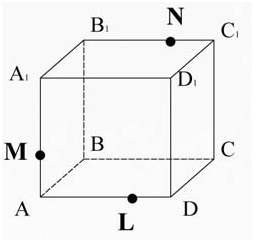 Соединим точки M и L, лежащие в плоскости AA1D1D.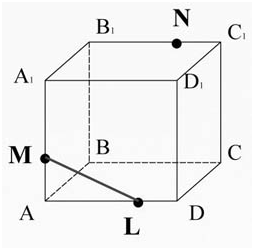 Пересечем прямую ML ( принадлежащую сечению) с ребром A1D1, они лежат в одной плоскости AA1D1D. Получим точку X1.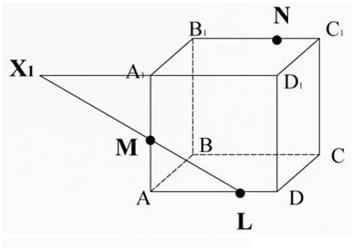 Точка X1 лежит на ребре A1D1, а значит и плоскости A1B1C1D1, соединим ее сточкой N, лежащей в этой же плоскости.X1 N пересекается с ребром A1B1 в точке К.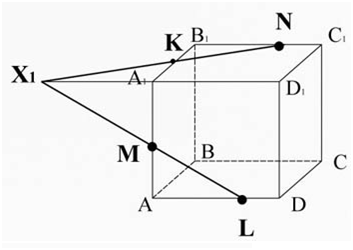 Соединим точки K и M, лежащие в одной плоскости AA1B1B.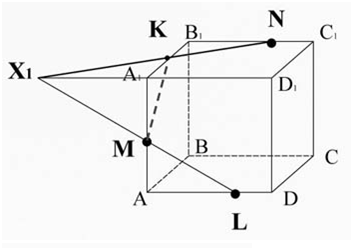 Найдем прямую пересечения плоскости сечения с плоскостью DD1C1C:пересечем прямую ML (принадлежащую сечению) с ребром DD1, они лежат в одной плоскости AA1D1D, получим точку X2;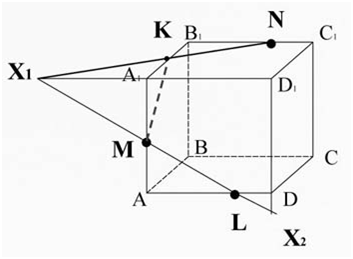 пересечем прямую KN (принадлежащую сечению) с ребром D1C1, они лежат в одной плоскости A1B1C1D1, получим точку X3;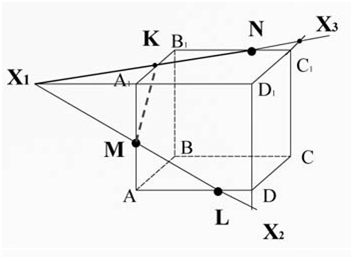 Точки X2 и X3 лежат в плоскости DD1C1C. Проведем прямую X2 X3 , которая пересечет ребро C1C в точке T, а ребро DC в точке P. И соединим точки L и P, лежащие в плоскости ABCD.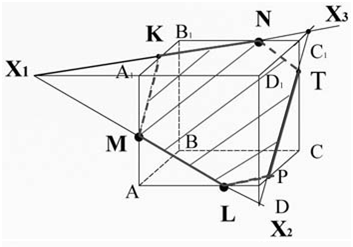 MKNTPL - искомое сечение.Пример 2.Рассмотрим ту же самую задачу на построение сечения, но воспользуемся свойством параллельных плоскостей. Это облегчит нам построение сечения.Соединим точки M и L, лежащие в плоскости AA1D1D.Через точку N, проведем прямую NT параллельную прямой ML. Прямые NT и ML лежат в параллельных плоскостях по свойству параллелепипеда.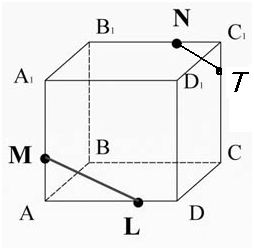 Пересечем прямую ML ( принадлежащую сечению) с ребром A1D1, они лежат в одной плоскости AA1D1D. Получим точку X1.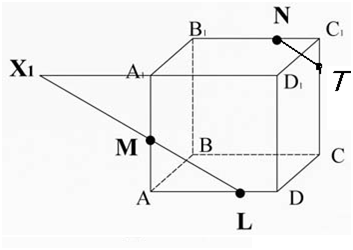 Точка X1 лежит на ребре A1D1, а значит и плоскости A1B1C1D1, соединим ее сточкой N, лежащей в этой же плоскости.X1 N пересекается с ребром A1B1 в точке К.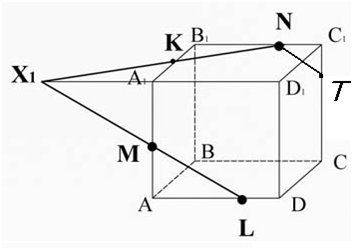 Соединим точки K и M, лежащие в одной плоскости AA1B1B.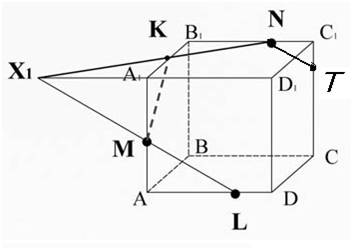 Проведем прямую TP через точку T, параллельно прямой KM ( они лежат в параллельных плоскостях).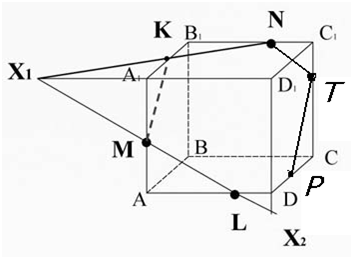 Соединим точки P и L (они лежат в одной плоскости).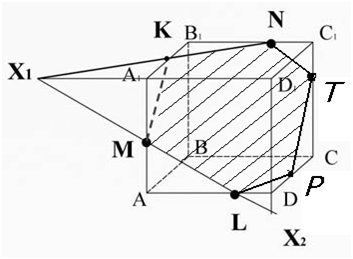 MKNTPL - искомое сечение.Источник: http://uztest.ru/abstracts/?idabstract=511902